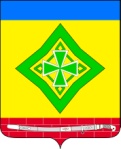 АДМИНИСТРАЦИЯ ЛАДОЖСКОГО СЕЛЬСКОГО ПОСЕЛЕНИЯ  УСТЬ-ЛАБИНСКОГО РАЙОНАП О С Т А Н О В Л Е Н И Еот 28.01.2022	                                                         				 № 19станица Ладожская  О внесении изменений в постановление администрации Ладожского сельского поселения Усть-Лабинского района от 11 ноября 2021 года №246 «Об утверждении муниципальной программы реализации молодежной политики в Ладожском сельском поселении Усть-Лабинского района «Молодежь Ладожского сельского поселения Усть-Лабинского района» на 2022 год»Руководствуясь статьями 7,14 Федерального закона от 06 октября 2003 года №131-ФЗ «Об общих принципах организации местного самоуправления в Российской Федерации», Законом Краснодарского края от 21 июля 2008 года №1539-КЗ «О мерах по профилактике безнадзорности и правонарушений  несовершеннолетних в Краснодарском крае», решением Совета Ладожского сельского поселения Усть-Лабинского от 27 января 2022 года № 1 протокол № 45 «О внесении изменений в решение Совета Ладожского сельского поселения Усть-Лабинского района от 14 декабря 2021 года № 1 Протокол № 42 «Бюджет Ладожского сельского поселения Усть-Лабинского района на 2022 год», постановляю:	1. Внести в постановление администрации Ладожского сельского поселения Усть-Лабинского района от 11 ноября 2021 года №246 «Об утверждении муниципальной программы реализации молодежной политики в Ладожском сельском поселении Усть-Лабинского района «Молодежь Ладожского сельского поселения Усть-Лабинского района» на 2022 год» следующие изменения:1.1. Изложить приложение в новой редакции согласно приложению №1 к настоящему постановлению.	2. Начальнику финансового отдела администрации Ладожского сельского поселения (Цымбал) обеспечить финансирование мероприятий муниципальной программы «Об утверждении муниципальной программы реализации молодежной политики в Ладожском сельском поселении Усть-Лабинского района «Молодежь Ладожского сельского поселения Усть-Лабинского района» на 2022 год» в пределах средств, предусмотренных в бюджете Ладожского сельского поселения на указанные цели на 2022 год.	3. Общему отделу администрации Ладожского сельского поселения Усть-Лабинского района (Каюн) обнародовать настоящее постановление в установленном порядке.	4. Контроль за выполнением настоящего решения возложить на исполняющего обязанности главы Ладожского сельского поселения Усть-Лабинского района Д.В. Крымова.	5. Постановление вступает в силу со дня его подписания.Исполняющий обязанности главыЛадожского сельского поселенияУсть-Лабинского района							Д.В. Крымов                                                                            Приложение к постановлениюадминистрации Ладожскогосельского поселенияУсть-Лабинского районаот ______________ г. № _____Паспорт муниципальной программы реализации молодежной политики в Ладожском сельском поселении Усть-Лабинского района «Молодежь Ладожского сельского поселения Усть-Лабинского района» на 2022 год.Раздел 1. Обоснование необходимости разработки программы.  Молодежь как будущее нации во все времена представляла особую ценность для государства. На сегодняшний день поддержка молодежи осуществляется в рамках молодежной политики, которая является одним из наиболее приоритетных направлений социальной политики Российской Федерации в целом, а также органов государственной власти местного самоуправления.      Молодежь – это объект национально-государственных интересов, главный фактор развития российского государства и общества. Молодежь несет особую ответственность за сохранение и развитие своей страны, за преемственность исторического и культурно наследия, за возрождение своего Отечества. Молодежь является мощной созидательной силой и определяет настоящее и будущее страны.       Реализация молодежной политики на муниципальном уровне  - системный, комплексный  процесс, призванный оказывать влияние на молодежь в контексте целого ряда факторов:  воспитание, образование, здравоохранение, досуг, занятость и т.д.  Муниципальная программа реализации молодежной политики в Ладожском сельском поселении Усть-Лабинского района «Молодежь Ладожского сельского поселения Усть-Лабинского района» на 2022 год (далее Программа) призвана скоординировать действия органов местного самоуправления, общественных объединений, учреждений, ведомств,  в осуществлении работы с молодежью на территории поселения.         В соответствии с Российским законодательством в Программе используются следующие основные понятия: - государственная молодежная политика – система государственных приоритетов и мер, направленных на создание условий и возможностей для успешной социализации и эффективной самореализации молодежи, развития ее потенциала в интересах России; - молодежь – граждане Российской Федерации, включая лиц с двойным гражданством, в возрасте от 14 до 30 лет; - детские общественные объединения – объединения граждан, в которые входят граждане в возрасте до 18 лет и совершеннолетние граждане, объединившиеся для совместной деятельности.        Актуальность реализации молодежной политики на территории Ладожского сельского поселения Усть-Лабинского района заключается в том, что молодежь – это будущее нашего поселения, в зависимости от того как мы будем воспитывать, поддерживать, направлять сейчас, так в последующем будет развиваться наша станица. Нужно суметь заинтересовать молодежь на селе таким образом, чтобы после окончания учебных заведений  они возвращались в родную станицу.        По данным статистики в Ладожском сельском поселении Усть-Лабинского района  проживает  3 575 человек в возрасте от 14 до 30 лет.     Каждый молодой житель станицы, опираясь на  собственный  опыт,  знания, достижения,  образование, инициативу, желание участвовать в социально-значимых проектах должен иметь  возможность  реализовать свой потенциал.  В Ладожском сельском поселении создана основа для достижения долгосрочных целей по воспитанию у молодых граждан  потребности в активном и здоровом образе жизни, развития гражданской позиции, творческого самовыражения, трудовой и социальной активности. На протяжении ряда лет реализация молодежной политики в поселении осуществляется по программно-целевому методу. Программа на очередной период  основана на привлечении молодежи к практической реализации молодежной политики в Ладожском сельском поселении, в том числе:  социальному, культурному, духовному и интеллектуальному развитию подростков и молодежи;   достижения личного успеха, а также реализации инновационного потенциала молодежи в интересах общественного развития и развития самой молодежи.         Раздел 2. Цель и основные задачи Программы.      Основной целью Программы является создание благоприятных  условий для всестороннего развития, успешной социализации и   эффективной самореализации молодежи, содействие развитию молодежных инициатив.   Для достижения этой цели необходимо решить следующие задачи: 1. Оказание поддержки различных форм культурного, интеллектуального, творческого и физического развития молодежи. 2. Укрепление системы гражданского и патриотического воспитания молодежи, развитие добровольчества в молодежной среде. 3. Вовлечение молодежи в трудовую деятельность, направленную на решение вопросов занятости молодёжи. 4. Создание условий для формирования культуры здорового образа жизни молодого поколения и профилактика асоциальных явлений в  молодежной среде.5. Профилактика безнадзорности и правонарушений среди несовершеннолетних.Раздел 3. Сроки реализации Программы. Реализация программы будет осуществляться в течение  2022 года без деления на этапы. Раздел 4. Ресурсное обеспечение Программы.     Реализацию мероприятий программы планируется осуществлять за счет средств бюджета Ладожского сельского поселения Усть-Лабинского района.     Общий объем финансирования на реализацию программы за счет средств местного бюджета на 2022 год составит 20000 рублей.      Финансово-экономическое обеспечение использования средств местного бюджета на реализацию мероприятий программы приведены в перечне программных мероприятий, указанных в разделе 5 Перечень программных мероприятий.   Раздел 5. Перечень программных мероприятий. Раздел 6. Механизм реализации программы.Общее руководство муниципальной программой «Молодёжь Ладожского сельского поселения Усть-Лабинского района» на 2022 год осуществляет глава администрации муниципального образования Ладожского сельского поселения Усть-Лабинского района, в функции которого в рамках реализации Программы входит:- определение приоритетов, -постановка оперативных и краткосрочных целей Программы;- утверждение Программы.Оперативные функции по реализации Программы осуществляют директор культурно-досугового центра «Ладожский» и заведующая молодёжным сектором под руководством главы администрации Ладожского сельского поселения Усть-Лабинского района и начальника финансового отдела администрации поселения.  Одним из основных элементов управления муниципальной  программы реализации молодежной политики в Ладожском сельском поселении Усть-Лабинского района «Молодежь Ладожского сельского поселения Усть-Лабинского района» на 2022 год, является  перечень мероприятий по реализации программы. План разрабатывается сроком на 1 год и включает основные мероприятия Программы с указанием ответственных исполнителей и сроков выполнения мероприятий. Отчет об исполнении мероприятий плана ответственными исполнителями представляется по установленной форме главе администрации Ладожского сельского поселения Усть-Лабинского района в конце года. 7. Оценка социально-экономической эффективностии ожидаемые конечные результаты реализации Программы	Реализация мероприятий программы позволит достичь следующих результатов: - увеличить количество молодых людей, вовлечённых в волонтёрскую деятельность до 30% от общего количества подростков в возрасте от 14 до 20лет по сравнению с  2021 годом;- увеличить  количество молодых людей, задействованных в мероприятиях, направленных на формирование культуры патриотизма, гражданственности и толерантности до 30 % от  общего количества молодёжи в возрасте от 14 до 30 лет по сравнению с  2021 годом;- увеличить количество подростков и  молодежи, участвующих в летней занятости  населения до 45 % от общего количества молодых людей в возрасте от 14 до 30 лет по сравнению с  2021 годом.Исполняющий обязанности главыЛадожского сельского поселенияУсть-Лабинского района							Д.В. КрымовПриложение к программе реализации молодежной политикив Ладожском сельском поселении  							Усть-Лабинского района «Молодёжь Ладожского сельского поселения Усть-Лабинского района» на 2022 годСМЕТА РАСХОДОВ НА РЕАЛИЗАЦИЮ ПРОГРАММЫмуниципальной комплексной программы реализации молодежной политики в Ладожском сельском поселении Усть-Лабинского района «Молодежь Ладожского сельского поселения Усть-Лабинского района» на 2022 годНачальник финансового отдела                                                                 Ладожского сельского поселения					      Ю.М. Цымбал 2ЛИСТ СОГЛАСОВАНИЯПроекта постановления  администрации Ладожского сельского поселения Усть-Лабинского района от ________________г. № _______«О внесении изменений в постановление администрации Ладожского сельского поселения Усть-Лабинского района от 11 ноября 2021 года №246 «Об утверждении муниципальной программы реализации молодежной политики в Ладожском сельском поселении Усть-Лабинского района «Молодежь Ладожского сельского поселения Усть-Лабинского района» на 2022 год»Проект внесен и составлен:Специалист по работес молодежью МБУК «КДЦ «Ладожский»Ладожского сельского поселения Усть-Лабинского района                                                               А.А. СтыцининаПроект согласован:Начальник финансового отделаадминистрации Ладожскогосельского поселенияУсть-Лабинского района                                                         	    Ю.М. ЦымбалГлавный специалистобщего отдела администрации Ладожского сельского поселенияУсть-Лабинского района                                                               Ю.А. КаюнНачальник юридическогоотдела администрации Ладожского сельского поселенияУсть-Лабинского района						    А.В. Киоркова                                                               3ЗАЯВКА К ПОСТАНОВЛЕНИЮНаименование вопроса: О внесении изменений в постановление администрации Ладожского сельского поселения Усть-Лабинского района от 11 ноября 2021 года №246 «Об утверждении муниципальной программы реализации молодежной политики в Ладожском сельском поселении Усть-Лабинского района «Молодежь Ладожского сельского поселения Усть-Лабинского района» на 2022 год»Проект внесен:   общим отделом Ладожского сельского поселенияРаспоряжение разослать:Общий отдел					                                                  - 1 экз.Финансовый отдел                                                                                        - 1 экз.Стыцинина А.А. 	 - 1 экз.Главный специалистобщего отдела администрации Ладожского сельского поселенияУсть-Лабинского района                                                              	 Ю.А. КаюнНаименование программыМуниципальная  программа реализации молодежной политики в Ладожском сельском поселении Усть-Лабинского района «Молодежь Ладожского сельского поселения Усть-Лабинского района» на 2022 год Основание для разработки- Конституция Российской Федерации;- Конвенция ООН о правах ребенка;- Федеральный Закон Российской Федерации от 24 июня 1999 года   №120-ФЗ «Об основах системы профилактики безнадзорности и  правонарушений несовершеннолетних».-Указ Президента Российской Федерации от 16 сентября 1992 года   №1075 «О первоочередных мерах в области государственной   молодежной политики»Заказчик программыАдминистрация Ладожского сельского поселения Усть-Лабинского районаРазработчики программыАдминистрация Ладожского  сельского  поселения Усть-Лабинского района; заведующие секторами, руководители молодежных формирований Культурно-досугового центра «Ладожский»Исполнитель мероприятий программыАдминистрация Ладожского сельского поселения Усть-Лабинского района;Муниципальное бюджетное учреждение культурно-досуговый центр «Ладожский»Цель программыОсновная цель Программы – создание благоприятных  условий для всестороннего развития, успешной социализации и  и эффективной самореализации молодежи, содействие развитию молодежных инициатив.  Задачи программыПоддержка различных форм культурного, интеллектуального, творческого и физического развития молодежи.  Укрепление системы гражданского и патриотического воспитания молодежи, развитие добровольчества в молодежной среде.  Вовлечение молодежи в трудовую деятельность, направленную на решение вопросов занятости молодёжи. Создание условий для формирования культуры здорового образа жизни молодого поколения и профилактика асоциальных явлений в  молодежной среде.Профилактика безнадзорности и правонарушений среди несовершеннолетних. Сроки реализации программыРеализация программы будет осуществляться в течение 2022 годаОсновные мероприятия программы1. Молодежные антинаркотические и антиалкогольные акции.2. Массовые праздники, театрализованные представления, конкурсные программы, детские и молодежные фестивали.3. Рейды «Молодежного патруля».4. Развитие добровольчества в молодежной средеОбъем и источникиОбщий объем финансирования на 2022 год составляет 20000 рублей 00 копеек из средств местного бюджета. Объемы финансирования мероприятий программы каждый год уточняются, исходя из возможностей бюджета и роста цен.Ожидаемые результаты реализации программыРеализация мероприятий программы позволит достичь следующих результатов: - формирование гражданского и патриотического  мировоззрения молодежи, повышение ее социальной и творческой активности;- увеличение доли молодежи,  вовлеченной  в  добровольческую (волонтерскую) деятельность; - снижение доли, преступлений совершенных несовершеннолетними;- увеличение количества подростков и молодежи,   посещающих культурно-досуговый центр.Организация контроля  за выполнением программыАдминистрация Ладожского сельского поселения Усть-Лабинского района.Главная идея программыФормирование гармонически развитой, нравственно и физически здоровой личности, воспитанной на основах патриотизма, духовности и здорового образа жизни.№ п/пНаименование мероприятияСроки реализацииИсполнительОбъёмы и источник финансированияПриобретение баннера «Молодежь за ЗОЖ», наклеек «Летняя молодежная площадка»ИюльАдминистрация Ладожского  сельского  поселения Усть-Лабинского района, МБУК «КДЦ «Ладожский»5000,00 руб. местный бюджетСтенд тематический  «Антинарко»СентябрьАдминистрация Ладожского  сельского  поселения Усть-Лабинского района, МБУК «КДЦ «Ладожский»5000,00 руб. местный бюджет  3.Приобретение призов участникам волонтерской деятельности среди молодежиСентябрьАдминистрация Ладожского  сельского  поселения Усть-Лабинского района, МБУК «КДЦ «Ладожский»10000,00 руб. местный бюджет итого20000,00№ п/пНаименование мероприятияСроки реализацииИсполнительОбъёмы и источник финансированияПриобретение баннера «Молодежь за ЗОЖ», наклеек «Летняя молодежная площадка»ИюльАдминистрация Ладожского  сельского  поселения Усть-Лабинского района, МБУК «КДЦ «Ладожский»5000,00 руб. местный бюджетСтенд тематический  «Антинарко»СентябрьАдминистрация Ладожского  сельского  поселения Усть-Лабинского района, МБУК «КДЦ «Ладожский»5000,00 руб. местный бюджетПриобретение призов участникам волонтерской деятельности среди молодежиСентябрьАдминистрация Ладожского  сельского  поселения Усть-Лабинского района, МБУК «КДЦ «Ладожский»10000,00 руб. местный бюджет итого20000,00